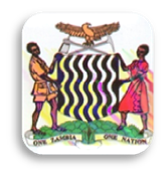 MINISTRY OF EDUCATION, SCIENCE, VOCATIONAL TRAINING & EARLY CHILDHOOD EDUCATIONCHAMA DAY SECONDARY SCHOOL - MUCHINGA PROVINCEGRADE 9 JETS JUNIOR CHEMISTRYDATE GIVEN: Wednesday, 05 February 2014TIME ALLOCATION: 30 Sec / Question Unless Specified In the Respective QuestionWhat are the main disadvantages of artificial fertilizers?They are expensive & most of them make the soil acidic if used for a long time.A solid does not easily change its shape. Why is it so?Because it has a fixed shape and volume.Give any substance that undergoes sublimation process.Iodine, Ammonium Chloride, Naphthalene, Dry Ice (Carbon Dioxide).What is the chemical name of burning?Combustion.What is the chemical name of slaked lime or lime water?Calcium Hydroxide.One Attempt Only: Is water a good or bad conductor of electricity.It is a bad conductor.Give the chemical symbol of water.H2OWhat is the approximate percentage of oxygen in air?20% (accept 21%).What is a fuel?Any substance that burns to produce heat.Hydrogen is a fuel, in which state is it?A GasGive any use of oxygen.In welding and cutting, steel production, breathing or in hospitals to aid breathingGive the commercial name of any artificial fertiliser you know.Urea, D Compound, Triple Superphosphate, Sulphate of Ammonia, X-Compound or R-Mixture.Your young sister at home was playing in the kitchen and put sand in a bottle of salt. Describe how you can separate the mixture this mixture of sand and salt.Dissolve the mixture in water; salt will dissolve in water, filter the solution and sand will remain on the filter paper as residue, while salt solution passes through the filter paper as filtrate.Describe the reaction, which takes place when a piece of Sodium metal is put in a dish of water.The reaction is so vigorous and violent. Sodium darts/runs on water, producing fire, the fire is put off at the end with a pop sound proving hydrogen gas is given out.Where are artificial fertilisers produced in Zambia?Nitrogen Chemicals of Zambian (NCZ) In Kafue.